Business Justification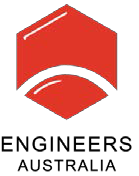 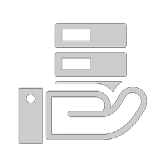 **PLEASE ATTACH THE POSITION DESCRIPTION TO THIS FORM**APPROVALS  REQUIRED:Document # BJT202002	Page 1/1Version	2.0Date:	February 2021Date10-03-202110-03-2021Reason for RequestNew role – Business Intelligence/ReportingNew role – Business Intelligence/ReportingNew role – Business Intelligence/ReportingNew role – Business Intelligence/ReportingNew role – Business Intelligence/ReportingNew role – Business Intelligence/ReportingNew role – Business Intelligence/ReportingPosition TitleBusiness Intelligence/Reporting AnalystBusiness Intelligence/Reporting AnalystBusiness Intelligence/Reporting AnalystBusiness Intelligence/Reporting AnalystBusiness Intelligence/Reporting AnalystBusiness Intelligence/Reporting AnalystBusiness Intelligence/Reporting AnalystEmployee Name (If Known)Employee Status (Select one)Fixed TermPermanent✔CasualPeriod of EmploymentPermanent rolePermanent rolePermanent roleDays/Hours Each Week (if not Perm)"Supervisor Name and Position Matt Beachcroft, Head of Data, Insights & Analytics Matt Beachcroft, Head of Data, Insights & Analytics Matt Beachcroft, Head of Data, Insights & Analytics Matt Beachcroft, Head of Data, Insights & Analytics Matt Beachcroft, Head of Data, Insights & Analytics Matt Beachcroft, Head of Data, Insights & Analytics Matt Beachcroft, Head of Data, Insights & AnalyticsBusiness Unit Strategy & Major Projects (office of CEO) Strategy & Major Projects (office of CEO) Strategy & Major Projects (office of CEO) Strategy & Major Projects (office of CEO) Strategy & Major Projects (office of CEO) Strategy & Major Projects (office of CEO) Strategy & Major Projects (office of CEO)LocationFlexible (Melb/Syd/Canb preferred)(if hiring someone, please contact Facilities & make them aware of your intentions before you commence recruitment to ensure space is available)(if hiring someone, please contact Facilities & make them aware of your intentions before you commence recruitment to ensure space is available)Base Remuneration Range (excluding Super): (Please obtain remuneration rangefrom HR representative)Min:$ 90,000 $ 90,000 Base Remuneration Range (excluding Super): (Please obtain remuneration rangefrom HR representative)Med:$$Base Remuneration Range (excluding Super): (Please obtain remuneration rangefrom HR representative)Max:$ 114,000$ 114,000Proposed Base Remuneration/Hourly Rate:$ $ Excluding SuperannuationHas this position been budgeted for?YES         NOYES         NO✔Have you notified Finance to update your budget?YES  ✔NOYES  ✔NOEffective Date: TBC – est. May 2021 TBC – est. May 2021 TBC – est. May 2021 TBC – est. May 2021End Date (if applicable):n/aBusiness Group Executive General Manager (EGM):EGM, People & Transformation